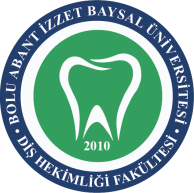 BOLU ABANT İZZET BAYSAL ÜNİVERSİTESİ                                                                                                               DİŞ HEKİMLİĞİ FAKÜLTESİYÜKSEK DÜZEY ALET DEZENFEKTANI DEĞİŞİMİ VE MEK KONTROL FORMUBOLU ABANT İZZET BAYSAL ÜNİVERSİTESİ                                                                                                               DİŞ HEKİMLİĞİ FAKÜLTESİYÜKSEK DÜZEY ALET DEZENFEKTANI DEĞİŞİMİ VE MEK KONTROL FORMUBOLU ABANT İZZET BAYSAL ÜNİVERSİTESİ                                                                                                               DİŞ HEKİMLİĞİ FAKÜLTESİYÜKSEK DÜZEY ALET DEZENFEKTANI DEĞİŞİMİ VE MEK KONTROL FORMU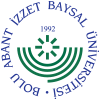 DOKÜMAN KODUYAYIN TARİHİREVİZYON NOREVİZYON TARİHİSAYFA NOSAH.FR.1311/03/2019--1/1AY: AY: AY: AY: AY: AY: AY: AY: AY: AY: AY: AY: AY: AY: AY: AY: AY: AY: AY: AY: AY: AY: AY: AY: AY: AY: AY: AY: AY: AY: AY: AY: AY: YIL:                                                                                                                                                                     BİRİM:YIL:                                                                                                                                                                     BİRİM:YIL:                                                                                                                                                                     BİRİM:YIL:                                                                                                                                                                     BİRİM:YIL:                                                                                                                                                                     BİRİM:YIL:                                                                                                                                                                     BİRİM:YIL:                                                                                                                                                                     BİRİM:YIL:                                                                                                                                                                     BİRİM:YIL:                                                                                                                                                                     BİRİM:YIL:                                                                                                                                                                     BİRİM:YIL:                                                                                                                                                                     BİRİM:YIL:                                                                                                                                                                     BİRİM:YIL:                                                                                                                                                                     BİRİM:YIL:                                                                                                                                                                     BİRİM:YIL:                                                                                                                                                                     BİRİM:YIL:                                                                                                                                                                     BİRİM:YIL:                                                                                                                                                                     BİRİM:YIL:                                                                                                                                                                     BİRİM:YIL:                                                                                                                                                                     BİRİM:YIL:                                                                                                                                                                     BİRİM:YIL:                                                                                                                                                                     BİRİM:YIL:                                                                                                                                                                     BİRİM:YIL:                                                                                                                                                                     BİRİM:YIL:                                                                                                                                                                     BİRİM:YIL:                                                                                                                                                                     BİRİM:YIL:                                                                                                                                                                     BİRİM:YIL:                                                                                                                                                                     BİRİM:YIL:                                                                                                                                                                     BİRİM:YIL:                                                                                                                                                                     BİRİM:YIL:                                                                                                                                                                     BİRİM:YIL:                                                                                                                                                                     BİRİM:YIL:                                                                                                                                                                     BİRİM:YIL:                                                                                                                                                                     BİRİM:TARİHTARİH123456789101112131415161718192021222324252627282930311. Kap Solüsyon Değişim Tarihi MEK Kontrolü
 Etkin MEK Kontrolü
 Etkin Değil 2. Kap Solüsyon Değişim Tarihi MEK Kontrolü
 Etkin MEK Kontrolü
 Etkin Değil 3. Kap Solüsyon Değişim Tarihi MEK Kontrolü
 Etkin MEK Kontrolü
 Etkin Değil 4. Kap Solüsyon Değişim Tarihi MEK Kontrolü
 Etkin MEK Kontrolü
 Etkin Değil 5. Kap Solüsyon Değişim Tarihi MEK Kontrolü
 Etkin MEK Kontrolü
 Etkin Değil 